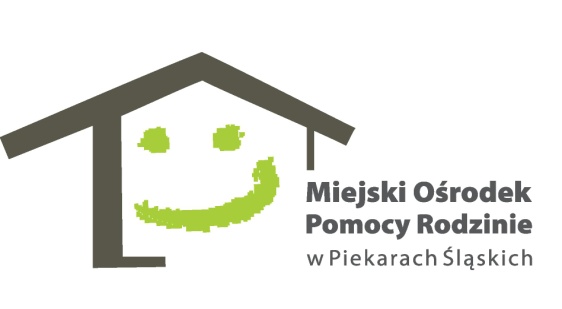 Nr sprawy 208/2019Piekary Śląskie, dn. 07.11.2019 r.ZAPYTANIE OFERTOWE1. Zamawiający:Miejski Ośrodek Pomocy Rodzinie w Piekarach Śląskichul.Bpa. Nankera 10341-949 Piekary Śląskietel. 32 288-35-74www.mopr.piekary.pl Osoby do kontaktu:Marzena Frejtel. 32 288-35-74 wew. 6433. Ogólny przedmiot zamówienia:Przedmiotem zamówienia jest zorganizowanie i przeprowadzenie warsztatów kompetencji rodzicielskich w formie wyjazdowej dla około 13 uczestników oraz ich otoczenia w ramach projektu
 ,, Twoje życie- Twój wybór’ ’w ramach Regionalnego Programu Operacyjnego Województwa Śląskiego na lata 2014-2020. Projekt jest współfinansowany ze środków Unii Europejskiej w ramach Europejskiego Funduszu Społecznego.Kod CPV:80500000-94. Szczegółowy przedmiot zamówienia:Usługa polegająca na zorganizowaniu i przeprowadzeniu warsztatów kompetencji rodzicielskich w formie wyjazdowej dla około 13 uczestników projektu oraz ich otoczenia wraz z zapewnieniem transportu i organizacji pobytu dla wszystkich uczestników wyjazdu tj. około 50 osób 
(22 osób dorosłych oraz 28 dzieci/młodzieży w wieku 3-15 lat ).Zakwaterowanie oraz zajęcia mają odbywać się w miejscowości turystycznej Kudowa Zdrój lub miejscowości ościennej (w odległości do 10km od Kudowy Zdrój), od piątku do niedzieli. Warsztaty kompetencji rodzicielskich mają na celu opanowanie przez uczestników podstawowych umiejętności niezbędnych do utrzymywania dobrych kontaktów i relacji z dzieckiem.Usługa obejmuje przeprowadzenie 18 godzin dydaktycznych warsztatów kompetencji rodzicielskich 
w formie wyjazdowej ( po 6 godzin dziennie ) dla około 22 osób dorosłych. Za godzinę warsztatów przyjmuje się 45 minut zajęć edukacyjnych oraz 15 min przerwy.Celem warsztatów kompetencji rodzicielskich, w tym utrzymania dobrych kontaktów i relacji z dzieckiem jest:poznanie i zrozumienie świata uczuć własnych oraz dziecka,świadomość własnych celów wychowania,umiejętności stawiania jasnych granic i wymagań,nauka rozmawiania o uczuciach,podnoszenie kompetencji wychowawczych rodziców,budowanie poprawnych relacji rodzic – dziecko,rozpoznawanie problemów dziecka w szkole, metod wychowawczych itp.Podczas warsztatów kompetencji rodzicielskich w formie wyjazdowej Wykonawca zapewni zakwaterowanie w Hotelu 4* lub w obiekcie o podobnym standardzie dla wszystkich uczestników wyjazdu w miejscowości turystycznej Kudowa Zdrój lub miejscowości ościennej ( w odległości do 10 km od Kudowy Zdrój) Nr sprawy 208/2019Wymagany termin realizacji warsztatów w formie wyjazdowej w terminie do 15.12.2019r.
( od piątku do niedzieli ).Zajęcia mają odbywać się od piątku do niedzieli pomiędzy godziną 8:00 a 18:00Wykonawca zapewni podczas zajęć teoretycznych i praktycznych odpowiednią salę szkoleniową 
do prowadzenia zajęć, wyposażoną w odpowiednią liczbę miejsc i stolików wraz z zapleczem sanitarnym oraz zapewni odpowiednie wyposażenie sali np. flipchart lub tablica klasyczna, magnetyczna, multimedialna, sprzęt audiowizualny.Wykonawca w celu realizacji przedmiotu zamówienia zapewni, co najmniej: dwóch/dwie 
trenerów/ trenerki, z których każdy/-a posiada łącznie wykształcenie wyższe, tj. ukończone studia 
( magisterskie lub licencjackie);doświadczenie zawodowe, tj.: legitymuje się minimum 2- letnim doświadczeniem jako psycholog i/lub pedagog i/lub socjoterapeutka; posiada co najmniej półroczne doświadczenie w pracy z rodzinami lub zmiennie w realizacji co najmniej 
3 treningów/warsztatów/szkoleń/zajęć w obrębie tematyki opiekuńczo wychowawczej- uczestnicy warsztatów zostaną podzieleni na 2 grupy w zależności od wieku dzieci – załącznik do złożonej oferty.Wykonawca przygotuje program szkolenia zawierający w szczególności : czas trwania i sposób organizacji zajęć, cele kształcenia, a także plan nauczania określający nazwę zajęć edukacyjnych 
ich wymiar z uwzględnieniem części teoretycznej i praktycznej oraz niezbędnych środków, czy materiałów dydaktycznych. Przygotowując program zajęć Wykonawca uwzględni zróżnicowany poziom wykształcenia, umiejętności i wiedzy uczestników warsztatów. Program warsztatów na dany dzień musi uwzględnić przerwę na posiłki.Wykonawca zobowiązany jest do przeprowadzenia ankiety ewaluacyjnej na początku i na końcu warsztatów kompetencji rodzicielskich.Wykonawca zapewni materiały i pomoce dydaktyczne ( broszury, opracowania własne) potrzebne  do przyswojenia wiedzy teoretycznej, a także inne materiały szkoleniowe i sprzęt niezbędny do zajęć ( np. zeszyt ,długopis, projektor multimedialny itp.).Wykonawca opłaci ubezpieczenie uczestników zajęć od następstw nieszczęśliwych wypadków powstałych podczas wyjazdu ( kserokopię polisy potwierdzoną za zgodność z oryginałem należy przekazać Zamawiającemu przed rozpoczęciem warsztatów).Wykonawca zapewni transport autobusem klimatyzowanym z Piekar Śląskich do miejsca zakwaterowania i z powrotem do Piekar Śląskich dla wszystkich uczestników oraz zapewni przejazdy podczas trwania wyjazdu, np. podczas zwiedzania  Kudowy Zdroju i okolic.Wykonawca jest zobowiązany wyznaczyć osobę sprawującą nadzór wewnętrzny nad przebiegiem warsztatów w miejscu ich prowadzenia oraz zapewnić warunki szkolenia zgodnie z przepisami bezpieczeństwa i higieny pracy.Podczas wyjazdu Wykonawca zapewni zakwaterowanie rodziców z dziećmi w liczbie około 13 pokoi ( dla łącznej ilości 50 osób) w hotelu 4* lub obiekcie o podobnym standardzie spełniającym następujące wymagania: stołówka mieszcząca się w budynku zakwaterowania, pokoje 2,3,4,( 6x4, 4x3,5x2) osobowe, każdy pokój z łazienką, pełny węzeł sanitarny bez ograniczeń w korzystaniu z ciepłej wody.Zakwaterowanie w Hotelu/Obiekcie posiadającym salę do przeprowadzenia warsztatów 
dla  22 rodziców.Nr sprawy 208/2019Hotel/Ośrodek musi dysponować bezpłatnym zapleczem sportowo – rekreacyjnym, basen, 
dla uczestników wyjazdu, tj plac zabaw dla dzieci , a w czasie niepogody posiadający na wyposażeniu w miejscu zakwaterowania atrakcje dla dzieci np bilard, ping pong, gry zręcznościowe. Wykonawca zapewni opiekę nad dziećmi dostosowaną do ich wieku na czas udziału ich rodziców w zajęciach ( 28 osoby- łączna ilość dzieci/młodzieży w wieku 2-15 lat) przez wykwalifikowanych co najmniej trzech opiekunów z wykształceniem wyższym ( osoby z przygotowaniem pedagogicznym lub ukończonym kursem kolonijnym lub dyplomowani animatorzy kultury)-załącznik  do złożonej oferty. 
Opiekunowie powinni zapewnić organizację zajęć edukacyjnych i integracyjnych dla dzieci/młodzieży. Organizator powinien również zapewnić atrakcyjne zajęcia umożliwiające integrację rodziców i dzieci.Wykonawca zapewni pełne wyżywienie – śniadanie, obiad , podwieczorek, kolacja. Wykonawca zapewni codzienny serwis kawowy w postaci ciepłych i zimnych napoi
 ( kawa, herbata, mleko do kawy, cytryna, soki woda wg potrzeb uczestników, suche ciasteczka, drożdżówka lub ciasto) podczas prowadzonych warsztatów. Dzień pierwszy rozpocznie się od ciepłej kolacji, dzień trzeci zakończy się obiadem.W drugi dzień warsztatów po zajęciach Wykonawca zapewni zwiedzanie Kudowy Zdroju i okolic  z przewodnikiem dla wszystkich uczestników wyjazdu.Prowadzenie bieżącej dokumentacji przebiegu kształcenia: prowadzenie dziennika zajęć, listy obecności uczestników zajęć, potwierdzenie odbioru materiałów szkoleniowych, potwierdzenie otrzymania ciepłego posiłku oraz serwisu kawowego w każdym dniu zajęć, zaświadczenie potwierdzające ukończenie kursu, dokumentacji fotograficznej w formie elektronicznej. Po zakończeniu warsztatów Wykonawca zobowiązany jest do przekazania oryginałów powyższej dokumentacji  w terminie do 7 dni.Termin realizacji zamówienia zostanie ustalony z Wykonawcą.O realizację zamówienia mogą ubiegać się podmioty, posiadające uprawnienia do wykonywania działalności określonej w przedmiocie zamówienia.Wykonawca musi wykazać, że w okresie ostatnich trzech lat przed upływem terminu składania ofert, a jeżeli okres prowadzenia działalności jest krótszy w tym okresie, wykonał co najmniej 1 usługę  szkoleniową w zakresie objętym przedmiotem zamówienia.Wykonawca musi posiadać wpis do rejestru instytucji szkoleniowych, prowadzonego przez Wojewódzki Urząd Pracy właściwy ze względu na siedzibę instytucji szkoleniowej.5. Termin wykonania zamówienia: do 15.12.2019 r.6. Wykluczenia:O udzielenie zamówienia nie mogą ubiegać się Wykonawcy powiązani osobowo lub kapitałowo z Zamawiającym.7. Warunki płatności:Płatność zostanie przekazana w terminie do 14 dni od dnia otrzymania faktury przelewem na rachunek bankowy Wykonawcy.8. Warunki składania oferty:Formularz oferty (załącznik nr 1), Oświadczenie o braku powiązań osobowych lub kapitałowych między Zamawiającym a Wykonawcą (załącznik nr 2) oraz potwierdzenie wykonania co najmniej 1 usług szkoleniowych w zakresie objętym przedmiotem zamówienia należy składać w Miejskim Ośrodku Pomocy Rodzinie w Piekarach Śląskich, ul. Bpa Nankera 103, 41-949 Piekary Śląskie: mailowo: bfe@mopr.piekary.pl, przesyłając pocztą (ważna data otrzymania, a nie data nadania), osobiście w sekretariacie (pok. nr 19 w godzinach urzędowania), w terminie do dnia 18.11.2019r.9. Warunki wyboru Wykonawcy:Wykonawca zostanie wybrany poprzez porównanie cenowe całości zamówienia i wybranie najkorzystniejszej oferty.Kryterium: cena 100%.